Кошаркашки клуб: ___________________________Број: _______________________________________Датум: _____________________________________У Г О В О РО АМАТЕРСКОМ АНГАЖОВАЊУ ИГРАЧА / ИГРАЧИЦЕЗакључен у _____________________________, дана __________. године, између уговорних страна:КК ______________________, мат.бр. _______________, ПИБ: __________________Рачун код банке ______________________________, кога заступа директор ___________________________, у даљем тексту: Клуб, иИграч/играчица ______________________________, из ________________________ЈМБГ:____________________________, чији је законски заступник _______________________, у даљем дексту: Играч/играчица.ПРЕДМЕТ УГОВОРАЧлан 1.Предмет овог Уговора представља ангажовање играча/играчице од стране Клуба ради бављења кошарком, учествовања у тренежном циклусу и наступа на званичним и пријатељским утакмицама за Клуб.РОКЧлан 2.Уговорне стране закључују овај Уговор, почев од _______________. године, до ______________. године.ОБАВЕЗЕ КЛУБАЧлан 3.Клуб се обавезује да ће на име годишње надокнаде за ангажовање  играча/играчице,  играчу/играчици да исплати следеће износе:За период од ____________ до __________________ укупно ___________ КМЗа период од ____________ до __________________ укупно ___________ КМЗа период од ____________ до __________________ укупно ___________ КМЗа период од ____________ до __________________ укупно ___________ КМ.Сви напред наведени износи које Kлуб плаћа играчу/играчици, написани су у нето износу на које се плаћају одговарајући порези и доприноси.Члан 4.Укупна годишња надокнада, предвиђена претходним чланом, обухвата све надокнаде везане за ангажовање играча/играчице, а састоји се од надокнаде за закључење Уговора, мјесечне стипендије, хранарине, станарине и осталих надокнада које нису изражене у новцу.Накнада за ангажовање играча/играчице може бити извршена у новцу или у другим материјалним и нематеријалним добрима.Анексом овог Уговора, може се прецизирати само динамика исплате и врста надокнаде која је предвиђена овим Уговором. Анексом уговора не може бити повећања нити смањења накнада која је предвиђена Чланом 3. овог Уговора.Потписивање овог Уговора не представља услов за наступ играча/играчице за Клуб.Члан 5.Клуб је овавезан да испуни према играчу/играчици све доспјеле обавезе предвиђене овом Уговором, до споразумног раскида овог Уговора или правоснажне одлуке по раскиду овог Уговора, пред органима Кошаркашког савеза Републике Српске.Члан 6.Клуб се обавезује да же да води рачуна о одржавању психофизичке спремности играча/играчице, да ће да обезбиједи адекватан тренажни циклус, учествовање на припремама, у складу са планом и програмом Клуба, да ће да обезбиједи опрему, реквизите и одговарајуће услове за тренинг, као и наступ на званичним и пријатељским утакмицама Клуба, у складу са одлукама тренера и надлежних органа Клуба.Члан 7.Клуб се обавезује да ће играчу/играчици да омогући уручење позива и учествовање на припремама и такмичењима репрезентативних селекција (у организацији КСРС, КС БиХ, КСС, и др. или ФИБА).У случају да Клуб не обавијести играча/играчицу или онемогући присуствовање играча/играчице репрезентативним обавезама, или играч/играчица одбије да учествује у репрезентативним обавезама, Клуб и  играч/играчица могу бити дисциплински одговорни у складу са Дисциплинским правилником КСРС.Члан 8.Клуб се обавезује да ће  играчу/играчици да обезбиједи комплетну здравствену заштиту, медицинску његу и здравствено осигурање.Клуб се такође обавезује да ће да сноси све трошкове лијечења и опоравка играча/играчице од повреда и болести, које су настале као посљедица бављења спортским активностима у вријеме трајања овог Уговора.Трошкови лијечења и оправка односе се на све повреде или болести које настану на тренингу, утакмици или за вриојеме одласка и путовања на или са тренинга и утакмица.ОБАВЕЗЕ  ИГРАЧА / ИГРАЧИЦЕЧлан 9.Играч/играчица се обавезују да редовно тренира и максимално се ангажују на тренинзима и утакмицама, као и на теоретском дијелу припрема за такмичење и тренинг.Играч/играчица се обавезује да уредно и на вријеме извршава све обавезе по налогу тренера и овлашћених лица Клуба а на основу плана и програма тренера или стручног штаба.Играч/играчица је обавезан да се свакодневно стара о свом здрављу, спортском начину живота, да се стручно и спортски усавршава и пружи свој максимум у наступима за Клуб.Играч/играчица је обавезан да учествује у свим пријатељским и званичним утакмицама у складу са својим здравственим стањем, као и у свим маркетиншким активн остима које организује Клуб.Члан 10.Играч/играчица се обавезује да ће да се одазове позиву и да ће да учествује у свим акцијама репрезентативних селекција селекција (у организацији КСРС, КС БиХ, КСС, и др. или ФИБА), уколико буде позван/позвана.Играч/играчица упознат да не одазивање на позив на учествовање у репрезентативним селекцијама повлачи дисциплинску одговорност играча/играчице, у складу са Дисциплинским правилником КСРС.Члан 11.Играч/играчица се обавезује да ће да поштује обавезе према спонзорима и донаторима Клуба, да поштује сва нормативна акта Клуба и Кошаркашког савеза Републике Српске.Играч/играчица се обавезује да ће увијек и на сваком мјесту достојно репрезентовати Клуб, КСРС и њихове спонзоре и донаторе.Играч/играчица се обавезује да неће у средствима јавног информисања давати изјаве које штете угледу Клуба, КСРС, њихових спонзора и донатора као и свих чланова кошаркашке организацицје (судије, тренери, делегати, играчи, функционери, волонтери и сл.).Члан 12.Играч/играчица и његов законски заступник, изјављују да су упознати са свим нормативним актима клуба и КСРС, прије потписивања овог Уговора.Играч/играчица изјављује да је упознат да се придржавање нормативних аката Клуба и КСРС, повлачи дисциплинску одгорност.Сва нормативна акта Клуба морају бити достављена играчу прије потписивања Уговора.Све евентуалне Одлуке о кажњавању играча морају бити достављене играчу у писаној форми у року од 15 дана од дана учињеног прекршаја, у противном не производе правно дејство. Такође, дисциплинске Одлуке морају бити у складу са Дисциплинским правилником Клуба који је депонован у КСРС.У случају једностраног раскида Уговора од стране Клуба, исти мора бити достављен играчу у писаној форми, у супротном, не производи правно дејство. У наведеном случају Клуб остаје у обавези да исплати дуговања по овом Уговору.ЗАВРШНЕ ОДРЕДБЕЧлан 13.У случају статусних спорова по овом Уговору, уговорне стране уговарају надлежност органа КСРС и Арбитражне комисије КСРС.Уговорне стране искључују могућност вођења судског спора у вези са статусом играча и раскидом овог Уговора.Приликом рјешавања спорова посредовањем и одлучивањем, органи КСРС, примјењиваће Регистрациони правилник КСРС. Уговорне стране се обавезују да ће правоснажну одлуку органа КСРС добровољно да изврше, у противном, примјениће се Дисциплински правилник КСРС.Уговорне стране су сагласне да су за рјешавање свих спорних питања мјеродавни искључиво примјерци овог Уговора и Анекса, на основу Потврде о потпису Уговора  која је депонована код КСРС.Уговорне стране су сасгласне да спорове који су финансијске природе ријешавају органи КСРС, у складу са Регистрационим правилником КСРС.У случају да је играч/играчица страни држављанин, уговорне стране су сагласне да се сви спорови који су финансијске природе рјешава Basketball Arbitration Tribunal.Члан 14.Овај Уговор је сачињен у 4 (четири) истовјетна примјерка, од којих 2 (два) примјерка задржава Клуб, a 2 (dva) примјерак мал. играч/играчица. Потписивање овог Уговора обавља се у складу са процедуром коју прописују нормативни акти КСРС.ЗА КЛУБ:                                                                                          ИГРАЧ / ИГРАЧИЦА:_________________________                                                      _________________________         (потпис)                                                              М.П.                                           (потпис)Директор (име и презиме)_________________________                                             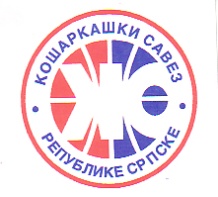                                                                                                     Образац РП-07 Кошаркашки савез Републике СрпскеУ Г О В О РО АМАТЕРСКОМОМ АНГАЖОВАЊУ 